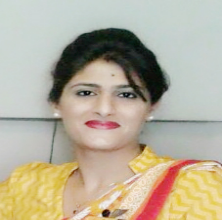 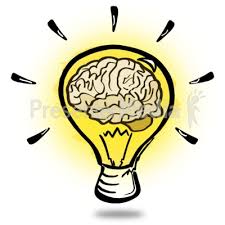 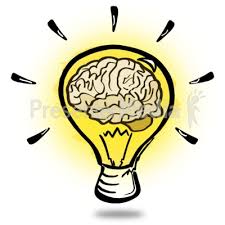 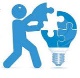 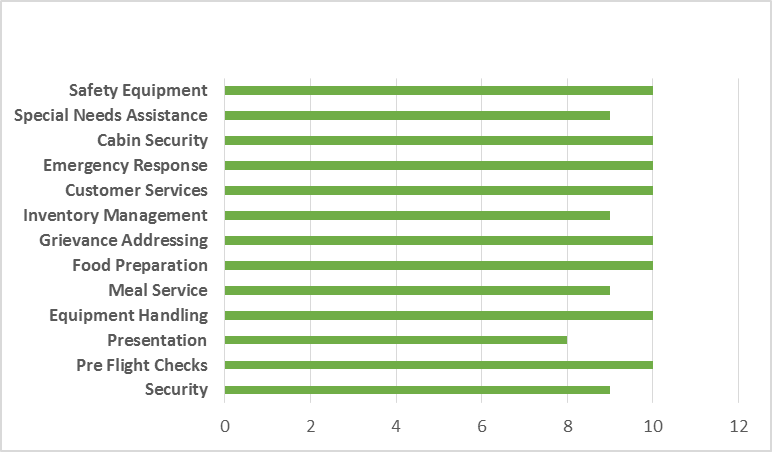 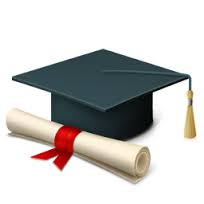 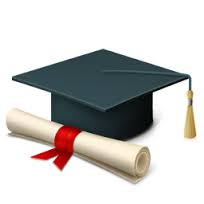 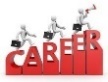 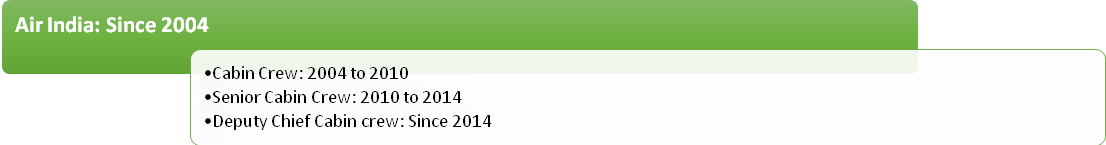 Responsible for making passengers feel their holiday has started the moment they step on the aircraft. Making them feel relaxed, safe and comfortable while providing a full range of in-flight services and refreshments.Key Accountabilities:Welcome passengers as they arrive and check their tickets. Assist passengers in finding their seat and escort them to their seats. Ascertained that all passengers are safely seated and belted in.Helping children and the elderly to embark and disembark by providing physical assistance.Demonstrating the use of safety equipment such as oxygen masks and providing advice on what to do during emergency situations.Responsible for the safety and comfort of passengers. Doing routine safety checks before take-off.Welcoming passengers as they board the plane and helping them find their seats. Attending pre-flight briefings.Helping passengers load and also unload luggage from the overhead lockers. Dealing with high-net worth individuals in a professional and mature manor. Making sure that the aero plane is clean and tidy before passengers come on board. Prior to take off making sure all passengers have their seat belts on. Demonstrating the safety procedures to follow in an emergency situation. Contributing to a customer’s in-flight experience.Attending medical casualties like stretcher cases, pregnant women, Heart patients, Accidental cases etc.Circulating and collecting customs and immigration documents from passengers. At the end of a journey completing a flight report recording any incidents. Serving meals and drinks to the passengers throughout the flight. Dealing with difficult passengers & situations politely but firmly. Achievements:Numerous letters of appreciations, complementary letters and passenger comments for exemplary service providing to the customer on many occasions.Complementary survey form for outstanding services providing to the customers.Received many appreciation letters from the department for the best uniform turnout.Worked as a Cabin Crew in-charge since 2008.Appointed as a team member of many VVIP flights.Confidently handled 3-4 ground emergency evacuations.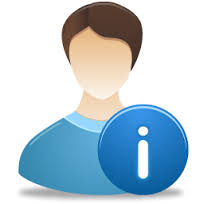 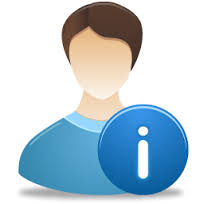 